Протокол № 10 районного конкурса живописи и графики   «Родная глубинка»                                                                                        Дата проведения:   17 январяМесто проведения : СП  «Дом детского творчества»  ГБОУ СОШ №1 «ОЦ» с. Большая Глушица Члены комиссии:Назарова Татьяна Александровна  - ведущий специалист отдела организации образования Южного управления министерства образования и науки Самарской области Орехова Оксана Михайловна – начальник СП «Дом детского творчества ГБОУ СОШ №1 «ОЦ» с. Большая Глушица;Швецова Анна Владимировна – преподаватель ГКУ СО «Большеглушицкий реабилитационный центр для детей и подростков с ограниченными  возможностями.Председатель комиссии: Назарова Татьяна Александровна  - ведущий специалист отдела организации образования Южного управления министерства образования и науки Самарской областиПервая возрастная категория:  7 - 9 летГригорьева Екатерина – 7 лет, ГБОУ СОШ «ОЦ» п. Южный, рук: З.Г.Усманова   Федорова Анастасия – 7 лет, ГБОУ СОШ «ОЦ» п. Южный, рук: З.Г.УсмановаГаляутдинов  Ильнур – 7 лет, ГБОУ СОШ «ОЦ» п. Южный, рук: З.Г.УсмановаАсятулин Дамир - 7лет,  ГБОУ СОШ «ОЦ» п. Южный, рук: З.Г.УсмановаВалайтис Лиана – 7 лет, ГБОУ СОШ «ОЦ» п. Южный, рук: Т.В. ШарыпаеваАсатулин Рустам – 9 лет, ГБОУ СОШ «ОЦ» п. Южный, рук: А.Н. НестероваМатвеева Ирина – 9 лет, СП «Дом детского творчества» ГБОУ СОШ №1 «ОЦ» с. Большая Глушица, рук: Г.А.Усманова – 3 место Малаканова Серафима – 8 лет, ГБОУ СОШ с. Александровка, рук: Н.В. Обидина  Мокшина Александра – 9 лет, СП «Дом детского творчества» ГБОУ СОШ №1 «ОЦ» с. Большая Глушица, рук: М.Н. Юдина Ситкалиева Марьям – 8 лет,  СП «Дом детского творчества» ГБОУ СОШ №1 «ОЦ» с. Большая Глушица, рук: Н.В. Обидина Карнаухова Елизавета - 9 лет, ГБОУ СОШ с. Константиновка, рук: Л.В. Кузнецова Кропотов Дмитрий – 8 лет, СП «Дом детского творчества» ГБОУ СОШ №1 «ОЦ» с. Большая Глушица, рук: Т. И. Макурина  Растяпина Дарья – 9 лет, ГБОУ СОШ с. Александровка, рук: Г.В. Пикало Вторая возрастная категория: 10 – 13 летСиднина Вероника – 10 лет, ГБОУ СОШ «ОЦ» п. Южный, рук: А.Н. НестероваДанилов Кирилл- 10 лет, ГБОУ СОШ «ОЦ» п. Южный, рук: А.Н. НестероваЕлистратова Полина – 12 лет, ГБОУ СОШ «ОЦ» п. Южный, рук: Т.В. Шарыпаева Алиева Жания – 11 лет, СП «Дом детского творчества» ГБОУ СОШ №1 «ОЦ» с. Большая Глушица, рук: А.Н. Шабольникова Ерофеева Виктория – 10 лет, ГБОУ СОШ с. Александровка, рук: Н.В. Обидина  Малаканова Татьяна – 10 лет, СП «Дом детского творчества» ГБОУ СОШ №1 «ОЦ» с. Большая Глушица, рук: Н.В. Обидина Ямщикова Лера – 11 лет, ГБОУ СОШ №1 «ОЦ» им. В.И. Фокина с. Большая Глушица, рук: А.И. Кирилина Решетникова Анастасия – 10 лет, ГБОУ СОШ №1 «ОЦ» им. В.И. Фокина с. Большая Глушица, рук: А.И. Кирилина, И.М. НиколаевнаТретья возрастная категория:14 – 16 лет Белецкая Маша -  14 лет, ГБОУ СОШ «ОЦ» п. Южный, рук: Т.В. ШарыпаеваРоманенко Анастасия – 15 лет, ГБОУ ООШ с. Новопавловка, рук: О.И. Романенко Юленкова Наталья – 14 лет, СП «Дом детского творчества» ГБОУ СОШ №1 «ОЦ» с. Большая Глушица, рук: Г.А. Усманова  Джумагулова Лариса – 16 лет, СП «Дом детского творчества» ГБОУ СОШ №1 «ОЦ» с. Большая Глушица, рук: Н.В. Обидина  Валайтис Лиана – 14 лет, ГБОУ СОШ «ОЦ» п. Южный, рук: Т.В. ШарыпаеваЧетвертая возрастная категория: 17 – 18 лет Клычкова Татьяна – 17 лет, ГБОУ СОШ №1 «ОЦ» им. В.И. Фокина с. Большая Глушица, рук: А.И. Кирилина   Итоги : Первая возрастная категория:  7 - 9 летСиткалиева Марьям – 8 лет,  СП «Дом детского творчества» ГБОУ СОШ №1 «ОЦ» с. Большая Глушица, рук: Н.В. Обидина -  1 место Карнаухова Елизавета - 9 лет, ГБОУ СОШ с. Константиновка, рук: Л.В. Кузнецова – 1 место Растяпина Дарья – 9 лет, ГБОУ СОШ с. Александровка, рук: Г.В. Пикало – 2 место Кропотов Дмитрий – 8 лет, СП «Дом детского творчества» ГБОУ СОШ №1 «ОЦ» с. Большая Глушица, рук: Т. И. Макурина – 2 место Григорьева Екатерина – 7 лет, ГБОУ СОШ «ОЦ» п. Южный, рук: З.Г.Усманова   -   3 местоМатвеева Ирина – 9 лет, СП «Дом детского творчества» ГБОУ СОШ №1 «ОЦ» с. Большая Глушица, рук: Г.А.Усманова – 3 местоВторая возрастная категория: 10 – 13 летЯмщикова Лера – 11 лет, ГБОУ СОШ №1 «ОЦ» им. В.И. Фокина с. Большая Глушица – 1 место Ерофеева Виктория – 10 лет, ГБОУ СОШ с. Александровка, рук: Н.В. Обидина – 2 место  Малаканова Татьяна – 10 лет, СП «Дом детского творчества» ГБОУ СОШ №1 «ОЦ» с. Большая Глушица, рук: Н.В. Обидина – 2 место  Алиева Жания – 11 лет, СП «Дом детского творчества» ГБОУ СОШ №1 «ОЦ» с. Большая Глушица, рук: А.Н. Шабольникова – 3 место Решетникова Анастасия – 10 лет, ГБОУ СОШ №1 «ОЦ» им. В.И. Фокина с. Большая Глушица, рук: А.И. Кирилина, И.М. Николаевна - 3 место Третья возрастная категория:14 – 16 лет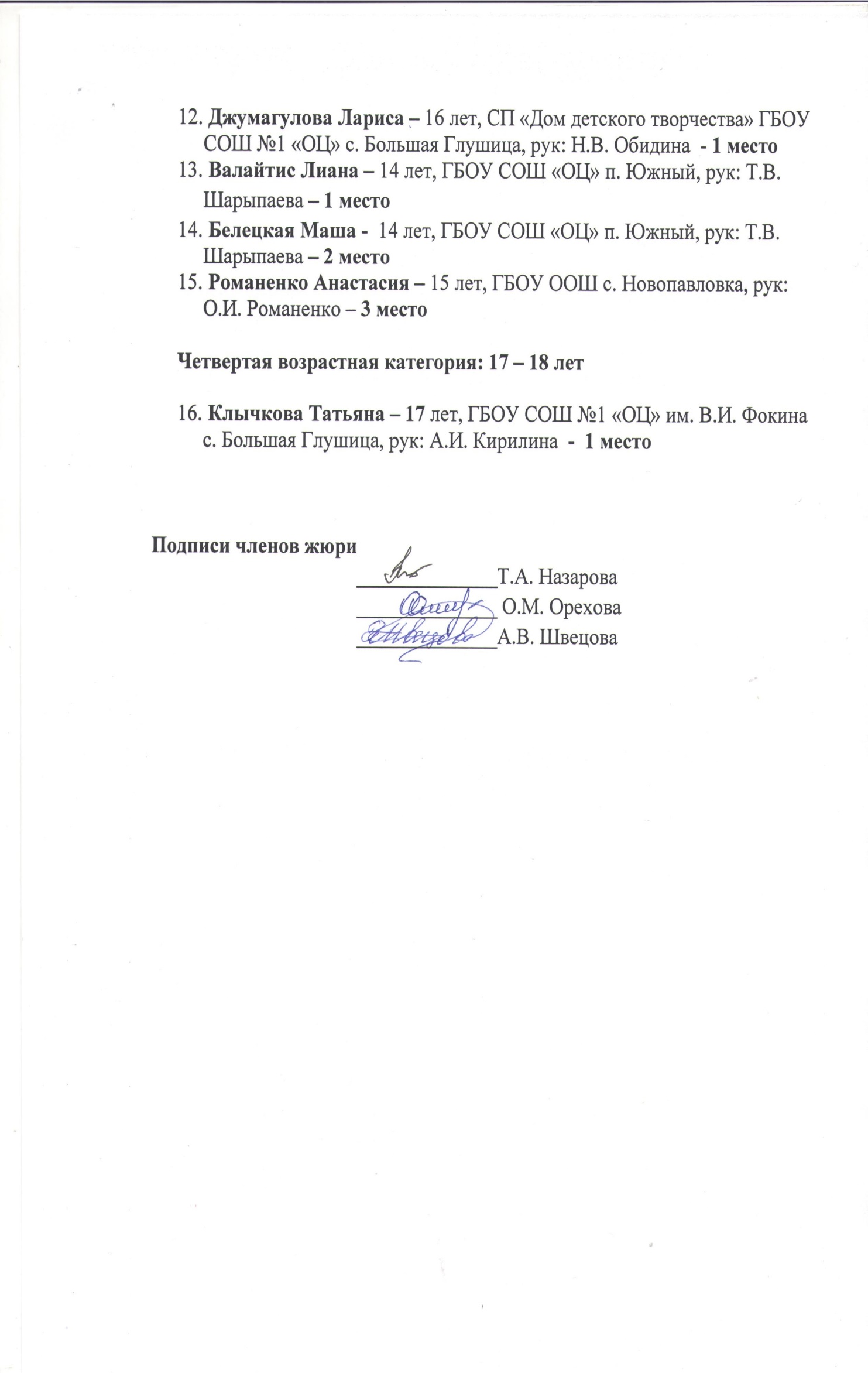 